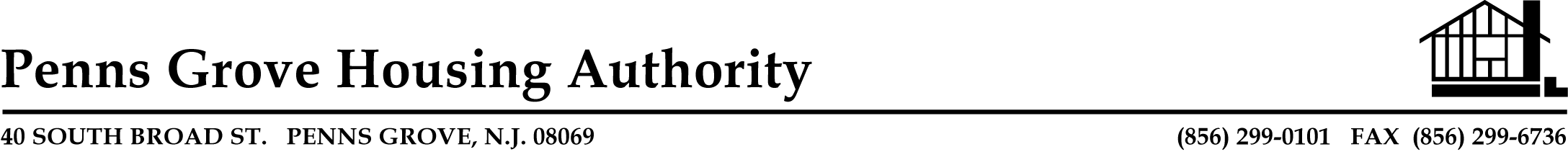 PENNS GROVE HOUSING AUTHORITYBOARD OF COMMISSIONER’S MEETING AGENDAWEDNESDAY, APRIL 7, 2021 AT 5:00 P.M.Meeting will be conducted through telephone and video conference using Google Hangout Meet Connect via app or web browser at meet.google.com with access code cgy-upuw-kkv.  You may also choose to join us by phone by dialing 1-720-500-3737‬ entering the following pin  ‪545 018 146‬‬#.1.	CALL TO ORDER SUNSHINE LAWROLL CALL  APPROVAL OF MINUTES  OLD BUSINESSSTATUS REPORTCORONAVIRUS UPDATE HALLWAY FLOORING PROJECT NEW BUSINESSEXECUTIVE SESSION: PERSONNEL MATTERSEXECUTIVE DIRECTOR’S ANNUAL CONTRACT & RESOLUTION 2021-2022 ANNUAL SALARY INCREASES RESOLUTION RFP’s FEE ACCOUNTANT LEGAL SERVICES-GENERAL SOLICITOR AUDITOR BUDGETS 2021-2022APPROVAL FOR SUBMISSION OF STATE BUDGET FEDERAL BUDGET RESOLUTIONAPPROVAL OF BILLSPUBLIC PORTION ADJOURNMENT PLEASE CALL THE AUTHORITY OFFICE BY 11:30 A.M. THE DAY OF THE MEETING IF YOU WILL OR WILL NOT BE ATTENDING THE MEETING.  